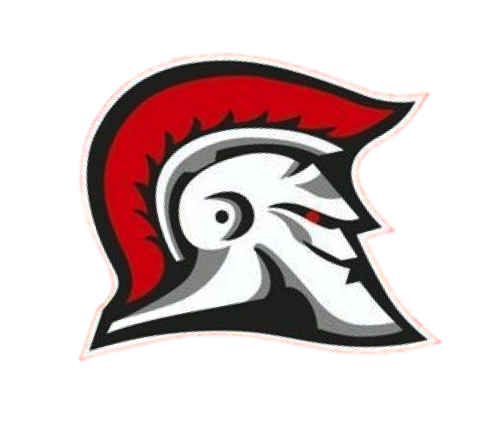 Emergency Action Plan For Glenelg High School Athletics ProgramIn case of an emergency, personnel responsibilities, locations of emergency equipment, and other emergency information such as 911 call instructions, addresses/directions to the venue, and a chain of command with important phone numbers have been listed here.Table of ContentsPersonnel Involved in DevelopmentThe following individuals were involved with the creation of this Emergency Action Plan:Daniel Sageman, AAMAllison Hammond, ATCarolyn Hayden, ATDocumentation of Recent ChangesAs changes to the EAP are made, please list the change, page affected and date that the change was made.EMERGENCY ACTION PLAN FOR ATHLETICSOVERVIEWIntroductionEmergency situations may arise at any time during athletic events. Expedient action must be taken in order to provide the best possible care to the student athlete. The development and implementation of an emergency action plan will help ensure that the best care will be provided. As emergencies may occur at any time and during any activity, all school activities personnel must be prepared. Athletic organizations have a duty to develop an emergency action plan that may be implemented immediately when necessary and provide appropriate standards of emergency care to all sports participants. This preparation involves formulation of an emergency action plan, proper coverage of events, maintenance of appropriate emergency equipment and supplies, utilization of appropriate emergency medical personnel, and continuing education in the area of emergency medicine and planning. Through careful pre-participation physical screenings, adequate medical coverage, safe practice and training techniques and other safety avenues, some potential emergencies may be averted. However, accidents and injuries are inherent with sports participation, and proper preparation on the part of the sports medicine team should enable each emergency situation to be managed appropriately and efficiently. Components of an Emergency Action PlanEmergency PersonnelEmergency CommunicationEmergency EquipmentRoles of First ResponderVenue Directions with a MapEmergency Action Plan Checklist for Non-Medical EmergenciesEmergency PersonnelThe first responder in an emergency situation during an athletic practice or competition is typically a member of the sports medicine staff, such as a certified athletic trainer. However, the first responder may also be a coach or another member of the school personnel. Certification in cardiopulmonary resuscitation (CPR), first aid, automated external defibrillator (AED), emergency action plan review, and prevention of disease transmission, and emergency plan review is required for all athletics personnel associated with practices, competitions, skills instructions, and strength and conditioning [including: athletic director, school nurse, certified athletic trainer, all coaches, etc.]. Copies of training certificates and/or cards should be maintained with the athletic director. All coaches are required to have CPR, Care and Prevention of Injury, AED, and emergency plan review. The emergency team may consist of physicians, emergency medical technicians, certified athletic trainers, athletic training students, coaches, managers, and possibly even bystanders. Roles of these individuals will vary depending on different factors such as team size, athletic venue, personnel present, etc.The four basic roles within the emergency team are:Activating Emergency Medical ServicesEmergency CommunicationCommunication is key to a quick, efficient emergency response. There is a pre-established phone tree to ensure all relevant parties are notified. Access to a working telephone line or other device, either fixed or mobile, should be assured. There should also be back-up communication in effect in case there is a failure of the primary communication. At every athletic venue, home and away, it is important to know the location of a workable telephone. Medical Emergency TransportationAny emergency situation where there is loss of consciousness (LOC), or impairment of airway, breathing, or circulation (ABCs) or there is a neurovascular compromise should be considered a “load and go” situation and emphasis is placed on rapid evaluation, treatment, and proper transportation. Any emergency personnel who experiences doubt in their mind regarding the severity of the situation should consider a “load and go” situation and transport the individual. Non-Medical EmergenciesFor the non-medical emergencies (fire, bomb threats, violent or criminal behavior, etc.) refer to the school emergency action plan and follow instructions. Post EAP Activation Procedures:DocumentationDocumentation must be done by AT (or other provider) and coach immediately following activation of the EAP. Both an injury report and accident report form must be filled out. DebriefingA team comprising of the AT, AAM, coaches, nurse and one or two other school district employees not involved with the situation may discuss the event within 48 hours. This team must evaluate the effectiveness of the EAP and conduct a staff debriefing. A specific timeline for changes to EAP should be made for promptness. ConclusionThe importance of being properly prepared when athletic emergencies arise cannot be stressed enough. An athlete’s survival may hinge on the training and preparation of healthcare providers. It is prudent to invest athletic department “ownership” in the emergency action plan by involving the athletic administration and sport coaches as well as sports medicine personnel. The emergency action plan should be reviewed at least once a year with all athletic personnel and local emergency response teams. Through development and implementation of the emergency plan Glenelg High School helps ensure that the athlete will have the best care provided when an emergency situation does arise.Staff EducationEach season, every coach will receive a copy of the Emergency Action Plan (EAP) Each coach will provide their signature to confirm they have read the documents and asked any potential questionsA copy of the relevant EAP will be in each medical kit which is to be kept with the coach at every practice/eventA copy of the EAP will be posted on the wall in the athletic training room.Chain of Command The athletic training should always act as primary care-givers at the site of the injury or accident (when on-site) and would manage the situation according to the following rank:Athletic TrainerIn the event that a certified athletic trainer is not on-site at the time of injury the following chain of command would be used:Coach on-site for sport affectedAAM			Emergency Telephone NumbersThis list is only to be used in case of an emergency.Emergency Situation Contact TreeAfter the situation is controlled: Contact (phone or email)Daniel Sageman, AAMDaniel_sageman@hcpss.orgAthletic Trainer may at their discretion contact sports medicine physician for guidanceEmergency Equipment LocationsEmergency Equipment: Athletic Training Kit, Emergency Bag, Biohazard/First Aid Kit on site for events covered by ATFirst Aid Kit located with coach AEDLocated with AT for all covered eventsLocated with coach of highest need, when off site, determined by athletic trainer, AAM and coach prior to seasonAdditional AED located outside Main Gymnasium in hallway by AAM office.Nearest phoneAthletic Trainer’s personal cell phone when covering eventsCoaches’ personal cell phonesInside Glenelg, AAM office has a telephone available as a last resort.  Coaches should have personal cellphones available at practices and competitions, especially when offsite.Rescue InhalerAthletes are responsible for their inhaler and responsible for bringing the inhaler with them to all practices/gamesInhaler must be left with coach (labeled with name) during practices and games (not left in personal bag)Athletic trainer may be given a backup inhaler by the parent or child to keep as a backup in the med kit.Epi PenAthletes are responsible for their epi pen and are responsible for bringing their epi pen with them to all practices/gamesEpi pen must be left with coach (labeled with name) during practices and games (not left in personal bag)Athletic trainer may be given a backup Epi pen by the parent or child to keep as a backup in the med kit.There is an Epi Pen located in the main lobby of Glenelg High School if needed.Splints With AT during events or in ATRSpine boards/Cervical Collar Will be provided by EMS upon arrivalBio-hazard MaterialsRed bags – in ATs medical kit and in ATRDisposal Bin – in ATRGlenelg AED LocationThe main AED for inside Glenelg is located outside the Main Gym, next to the AAM office.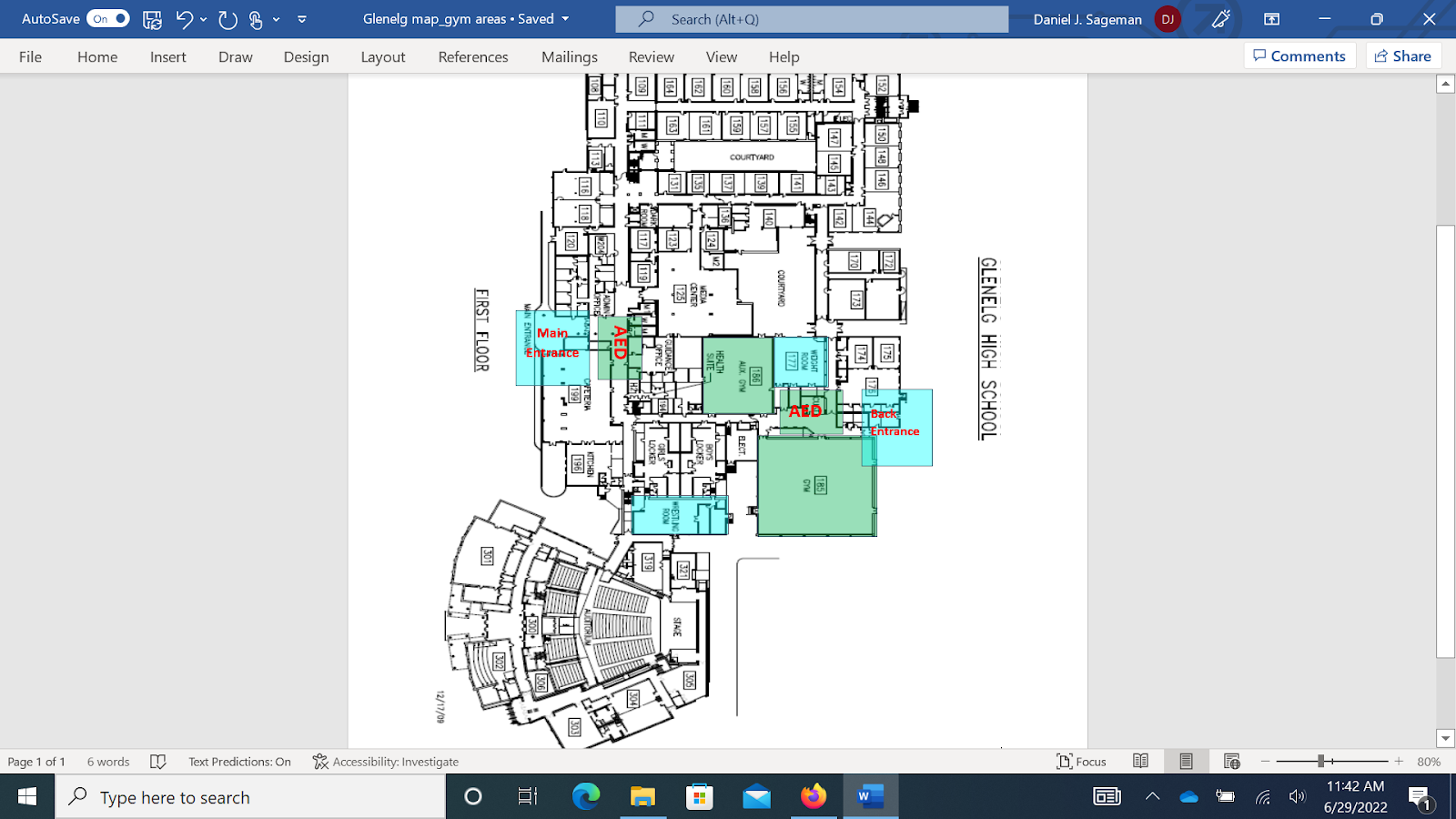 General Plan of ActionMost medically qualified person will leadCheck the scene – is it safe to help?Is the athlete breathing? Conscious? Pulse?If NO instruct person to call 911 – LOOK PERSON DIRECTLY IN EYES and make sure they call!Check card for 911 call instructions for your locationPerform emergency CPR/First AidIf severe bleeding – instruct individual to assist with bleeding controlInstruct coach or bystander to get AEDInstruct coach or bystander to control crowdContact the Athletic Trainer of Glenelg High School if they are present      at the school but not on sceneContact parentsContact AAM Contact Principal/Vice PrincipalInstruct individual to meet ambulance to direct to appropriate siteAssist with care as necessaryAssistant coach must accompany athlete to hospital, if a parent is not present – either in ambulance or follow by carDocument the event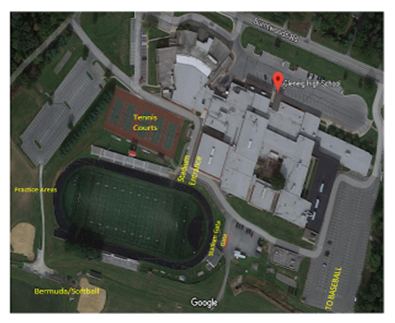 Glenelg High SchoolEmergency Action ProceduresGymnasium and Indoor FacilitiesActivate the EAP:Any loss of consciousness	Possible Spine Injury	Dislocation, Open Fracture, Displaced Closed FractureDifficulty or absent breathing or pulse		Uncertainty of if you have a medical emergencyEmergency Personnel: Glenelg High School Athletic Trainer will be on site for select practices and events or in direct communication with coaching staff, if available. Emergencies during practices/games not covered, EMS should be contacted immediately.Emergency Procedures:Check the sceneIs it safe for you to help?What happened?How many victims are there?Can bystanders help?Instruct coach or bystander to call 911 -Provide the following informationWho you areGeneral information about the injury or situationWhere you are (Provide: name, location of downed athlete, address, telephone #, number of individuals injured, type of injury that has occurred, treatment given, specific directions*).    14025 Burntwoods Rd. Glenelg, MD 21737.Specific directions to the game site from nearest major intersection: From 97, turn onto McKendree road at the intersection. Turn right onto Hobbs road. At the stop sign, turn left on to Burntwoods Road. Go straight through the circle (2nd exit) and then turn right into Glenelg High School.Any additional information*STAY ON THE PHONE, BE THE LAST TO HANG UP*Perform emergency CPR/First AidCheck airway/breathing/circulation, level of consciousness, and severe bleeding.If athletic trainer is present he/she will stay with athlete and provide immediate care. If athletic trainer is not present, most qualified coach (training/certifications) will stay with athlete and provide immediate care. Instruct coach or bystander to GET AED!!Designate coach or bystander to control crowdContact the Athletic Trainer for Glenelg High School if not present on sceneDesignated coach or appropriate bystander will meet ambulance and direct to appropriate siteOpen Appropriate Gates/DoorsDesignate an individual to "flag down" and direct to sceneControl injury site, limit care providers etc.Assist AT and/or EMS with care as directedRetrieve Necessary Supplies/EquipmentAn assistant coach must go with the athlete to the hospital or follow in a car if there is no parent to accompany athlete.Document event and debriefGlenelg High SchoolEmergency Action PlanStadium and Tennis Courts 14025 Burntwoods Road Glenelg, MD 21737Activate the EAP:Any loss of consciousness	Possible Spine Injury	Dislocation, Open Fracture, Displaced Closed FractureDifficulty or absent breathing or pulse		Uncertainty of if you have a medical emergencyEmergency Personnel: Glenelg High School Athletic Trainer will be on site for select practices and events or in direct communication with coaching staff. Emergencies during practices/games not covered, EMS should be contacted immediately.Emergency Procedures:Check the sceneIs it safe for you to help?What happened?How many victims are there?Can bystanders help?Instruct coach or bystander to call 911 -Provide the following informationWho you areGeneral information about the injury or situationWhere you are (Provide: name, location of downed athlete, address, telephone #, number of individuals injured, type of injury that has occurred, treatment given, specific directions*). 14025 Burntwoods Road, Glenelg MD 21737. Instruct EMS to enter through the gates by the concession stand.  Assign a coach or appropriate designee to meet the ambulance.Any additional information*STAY ON THE PHONE, BE THE LAST TO HANG UP*Perform emergency CPR/First AidCheck airway/breathing/circulation, level of consciousness, and severe bleeding.If athletic trainer is present he/she will stay with athlete and provide immediate care. If athletic trainer is not present, most qualified coach (training/certifications) will stay with athlete and provide immediate care. Instruct coach or bystander to GET AED!!Designate coach or bystander to control crowdContact the Athletic Trainer for Glenelg High School if not present on sceneMeet ambulance and direct to appropriate siteOpen Appropriate Gates/DoorsDesignate an individual to "flag down" and direct to sceneControl injury site, limit care providers etc.Assist AT and/or EMS with care as directedRetrieve Necessary Supplies/EquipmentAn assistant coach must go with the athlete to the hospital or follow in a car if there is no parent on sceneDocument event and debriefGlenelg High SchoolEmergency Action PlanBaseball Stadium14025 Burntwoods Road Glenelg, MD 21737Activate the EAP:Any loss of consciousness	Possible Spine Injury	Dislocation, Open Fracture, Displaced Closed FractureDifficulty or absent breathing or pulse		Uncertainty of if you have a medical emergencyEmergency Personnel: Glenelg High School Athletic Trainer will be on site for select practices and events or in direct communication with coaching staff. Emergencies during practices/games not covered, EMS should be contacted immediately.Emergency Procedures:Check the sceneIs it safe for you to help?What happened?How many victims are there?Can bystanders help?Instruct coach or bystander to call 911 -Provide the following informationWho you areGeneral information about the injury or situationWhere you are (Provide: name, location of downed athlete, address, telephone #, number of individuals injured, type of injury that has occurred, treatment given, specific directions*). 14025 Burntwoods Road, Glenelg MD 21737. Instruct EMS to enter through the second entrance when traveling west on Burntwoods Road.  Assign a coach or appropriate designee to meet the ambulance.Any additional information*STAY ON THE PHONE, BE THE LAST TO HANG UP*Perform emergency CPR/First AidCheck airway/breathing/circulation, level of consciousness, and severe bleeding.If athletic trainer is present he/she will stay with athlete and provide immediate care. If athletic trainer is not present, most qualified coach (training/certifications) will stay with athlete and provide immediate care. Instruct coach or bystander to GET AED!!Designate coach or bystander to control crowdContact the Athletic Trainer for Glenelg High School if not present on sceneMeet ambulance and direct to appropriate siteOpen Appropriate Gates/DoorsDesignate an individual to "flag down" and direct to sceneControl injury site, limit care providers etc.Assist AT and/or EMS with care as directedRetrieve Necessary Supplies/EquipmentAn assistant coach must go with the athlete to the hospital or follow in a car if there is no parent on sceneDocument event and debriefGlenelg High SchoolEmergency Action PlanSoftball Stadium and Track and Field Practice Areas14025 Burntwoods Road Glenelg, MD 21737Activate the EAP:Any loss of consciousness	Possible Spine Injury	Dislocation, Open Fracture, Displaced Closed FractureDifficulty or absent breathing or pulse		Uncertainty of if you have a medical emergencyEmergency Personnel: Glenelg High School Athletic Trainer will be on site for select practices and events or in direct communication with coaching staff. Emergencies during practices/games not covered, EMS should be contacted immediately.Emergency Procedures:Check the sceneIs it safe for you to help?What happened?How many victims are there?Can bystanders help?Instruct coach or bystander to call 911 -Provide the following informationWho you areGeneral information about the injury or situationWhere you are (Provide: name, location of downed athlete, address, telephone #, number of individuals injured, type of injury that has occurred, treatment given, specific directions*). 14025 Burntwoods Road, Glenelg MD 21737. Instruct EMS to enter through the second entrance to the school when traveling west on Burntwoods Road.  Have EMS continue to the gravel lot to enter through the gates by the outside containers.  Assign a coach or appropriate designee to meet the ambulance.Any additional information*STAY ON THE PHONE, BE THE LAST TO HANG UP*Perform emergency CPR/First AidCheck airway/breathing/circulation, level of consciousness, and severe bleeding.If athletic trainer is present he/she will stay with athlete and provide immediate care. If athletic trainer is not present, most qualified coach (training/certifications) will stay with athlete and provide immediate care. Instruct coach or bystander to GET AED!!Designate coach or bystander to control crowdContact the Athletic Trainer for Glenelg High School if not present on sceneMeet ambulance and direct to appropriate siteOpen Appropriate Gates/DoorsDesignate an individual to "flag down" and direct to sceneControl injury site, limit care providers etc.Assist AT and/or EMS with care as directedRetrieve Necessary Supplies/EquipmentAn assistant coach must go with the athlete to the hospital or follow in a car if there is no parent on sceneDocument event and debriefGlenelg High SchoolEmergency Action PlanBermuda Practice Field14025 Burntwoods Road Glenelg, MD 21737Activate the EAP:Any loss of consciousness	Possible Spine Injury	Dislocation, Open Fracture, Displaced Closed FractureDifficulty or absent breathing or pulse		Uncertainty of if you have a medical emergencyEmergency Personnel: Glenelg High School Athletic Trainer will be on site for select practices and events or in direct communication with coaching staff. Emergencies during practices/games not covered, EMS should be contacted immediately.Emergency Procedures:Check the sceneIs it safe for you to help?What happened?How many victims are there?Can bystanders help?Instruct coach or bystander to call 911 -Provide the following informationWho you areGeneral information about the injury or situationWhere you are (Provide: name, location of downed athlete, address, telephone #, number of individuals injured, type of injury that has occurred, treatment given, specific directions*). 14025 Burntwoods Road, Glenelg MD 21737. Instruct EMS to enter Sharp Road after the traffic circle. Make the first left into the parking lot. Make the first right into the adjacent parking lot.  Assign a coach or appropriate designee to meet the ambulance.Any additional information*STAY ON THE PHONE, BE THE LAST TO HANG UP*Perform emergency CPR/First AidCheck airway/breathing/circulation, level of consciousness, and severe bleeding.If athletic trainer is present he/she will stay with athlete and provide immediate care. If athletic trainer is not present, most qualified coach (training/certifications) will stay with athlete and provide immediate care. Instruct coach or bystander to GET AED!!Designate coach or bystander to control crowdContact the Athletic Trainer for Glenelg High School if not present on sceneMeet ambulance and direct to appropriate siteOpen Appropriate Gates/DoorsDesignate an individual to "flag down" and direct to sceneControl injury site, limit care providers etc.Assist AT and/or EMS with care as directedRetrieve Necessary Supplies/EquipmentAn assistant coach must go with the athlete to the hospital or follow in a car if there is no parent on sceneDocument event and debriefGlenelg High SchoolEmergency Action PlanFootball and Lacrosse Practice Field14025 Burntwoods Road Glenelg, MD 21737Activate the EAP:Any loss of consciousness	Possible Spine Injury	Dislocation, Open Fracture, Displaced Closed FractureDifficulty or absent breathing or pulse		Uncertainty of if you have a medical emergencyEmergency Personnel: Glenelg High School Athletic Trainer will be on site for select practices and events or in direct communication with coaching staff. Emergencies during practices/games not covered, EMS should be contacted immediately.Emergency Procedures:Check the sceneIs it safe for you to help?What happened?How many victims are there?Can bystanders help?Instruct coach or bystander to call 911 -Provide the following informationWho you areGeneral information about the injury or situationWhere you are (Provide: name, location of downed athlete, address, telephone #, number of individuals injured, type of injury that has occurred, treatment given, specific directions*). 14025 Burntwoods Road, Glenelg MD 21737. Instruct EMS to enter Sharp Road after the traffic circle. Make the first left into the parking lot. Make the first right into the adjacent parking lot.  Assign a coach or appropriate designee to meet the ambulance.Any additional information*STAY ON THE PHONE, BE THE LAST TO HANG UP*Perform emergency CPR/First AidCheck airway/breathing/circulation, level of consciousness, and severe bleeding.If athletic trainer is present he/she will stay with athlete and provide immediate care. If athletic trainer is not present, most qualified coach (training/certifications) will stay with athlete and provide immediate care. Instruct coach or bystander to GET AED!!Designate coach or bystander to control crowdContact the Athletic Trainer for Glenelg High School if not present on sceneMeet ambulance and direct to appropriate siteOpen Appropriate Gates/DoorsDesignate an individual to "flag down" and direct to sceneControl injury site, limit care providers etc.Assist AT and/or EMS with care as directedRetrieve Necessary Supplies/EquipmentAn assistant coach must go with the athlete to the hospital or follow in a car if there is no parent on sceneDocument event and debrief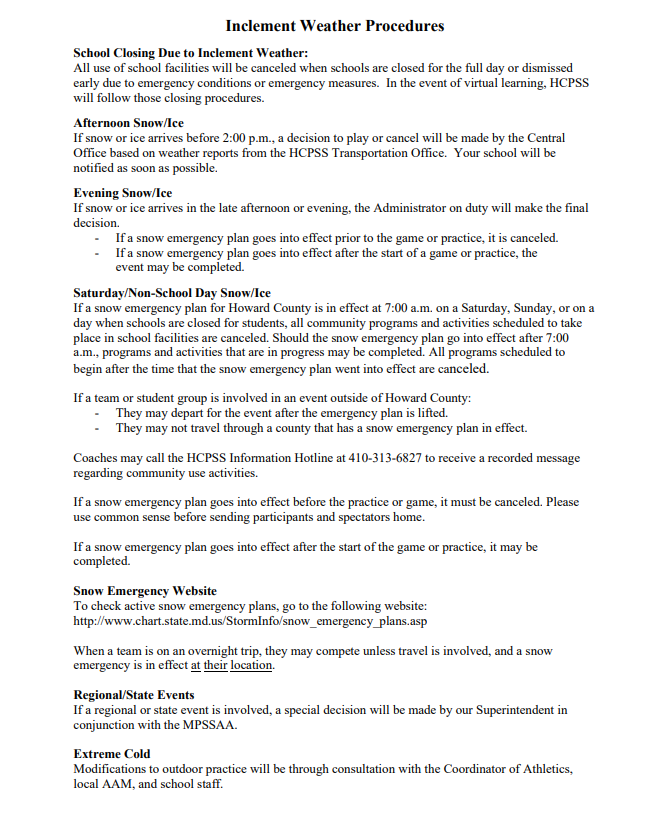 Heat Acclimation Policy and Guidelines based on HCPSS Student Athlete Handbook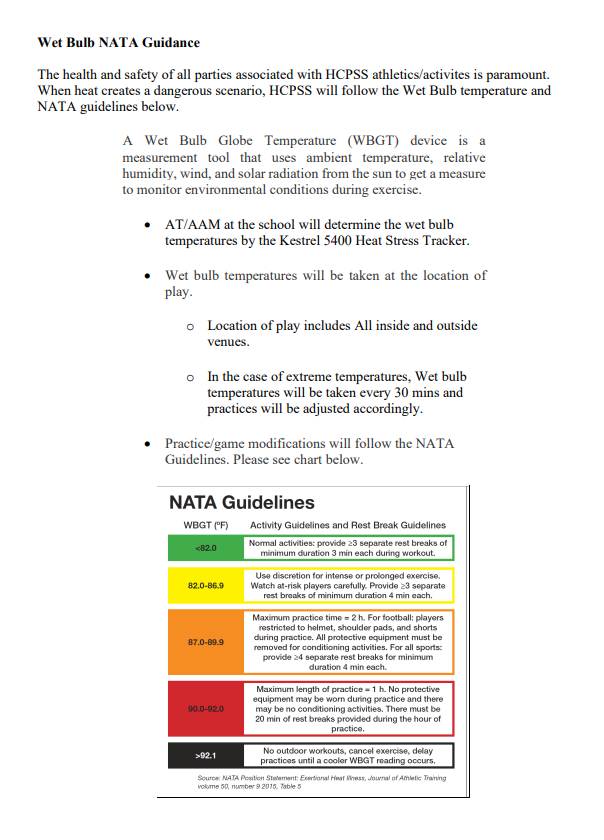 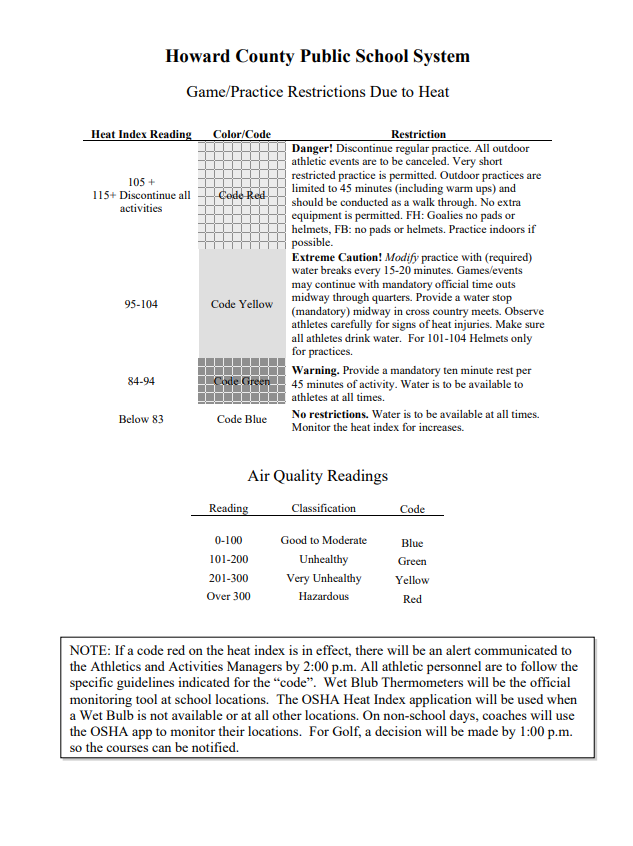 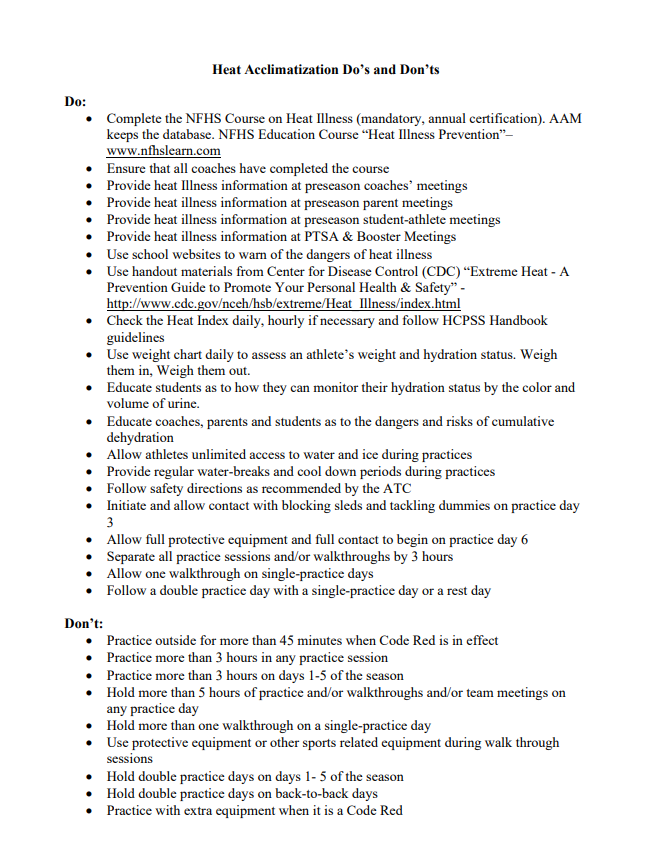 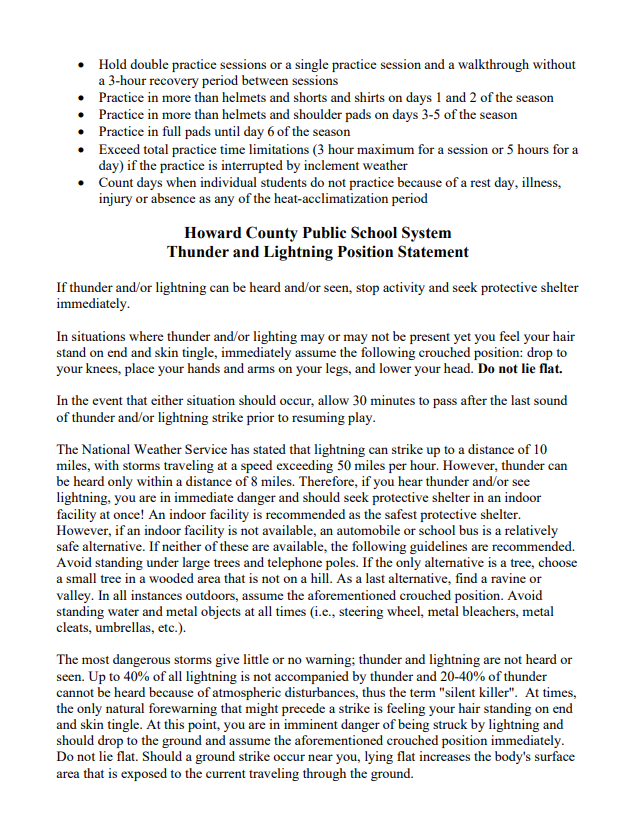 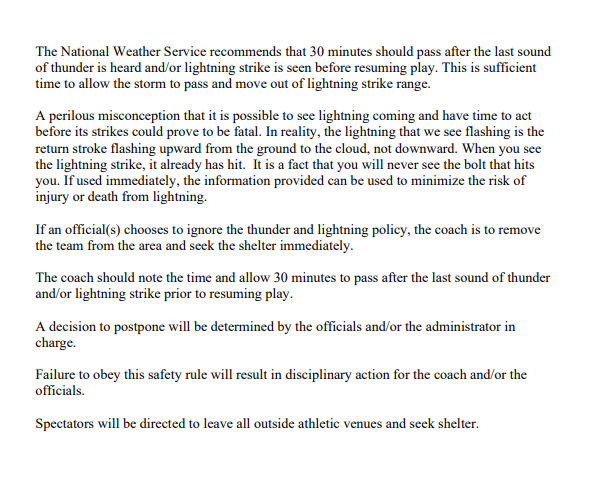 Care of Emergent Injuries in Athletics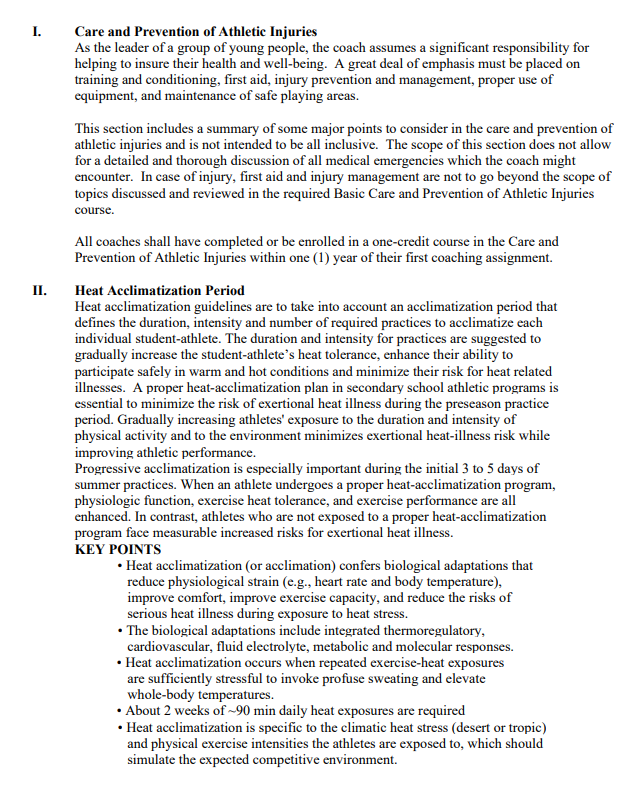 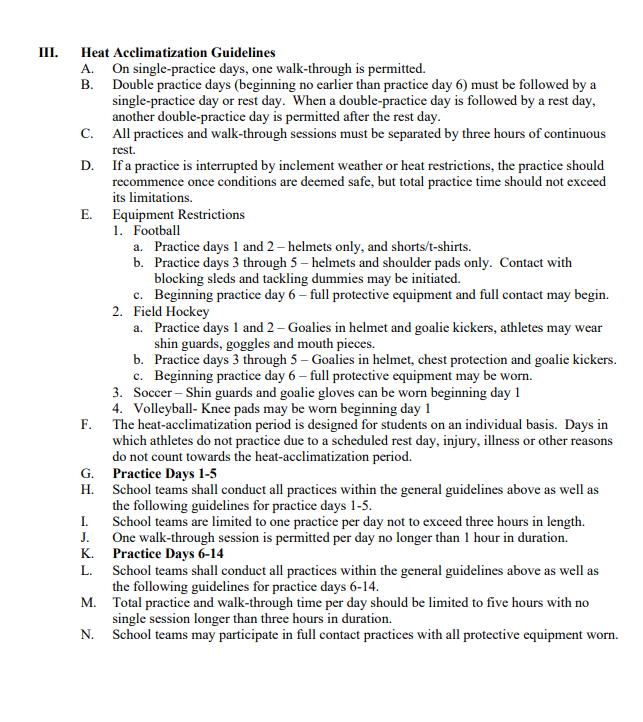 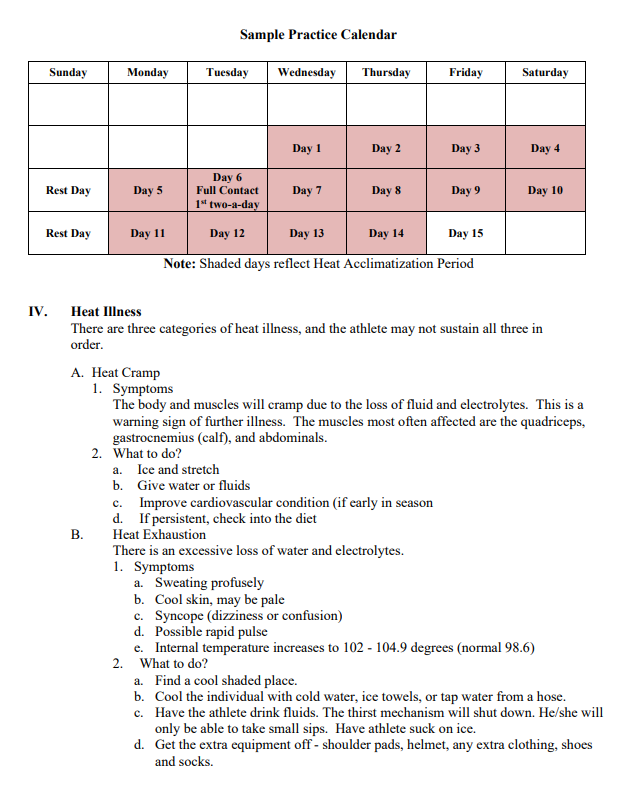 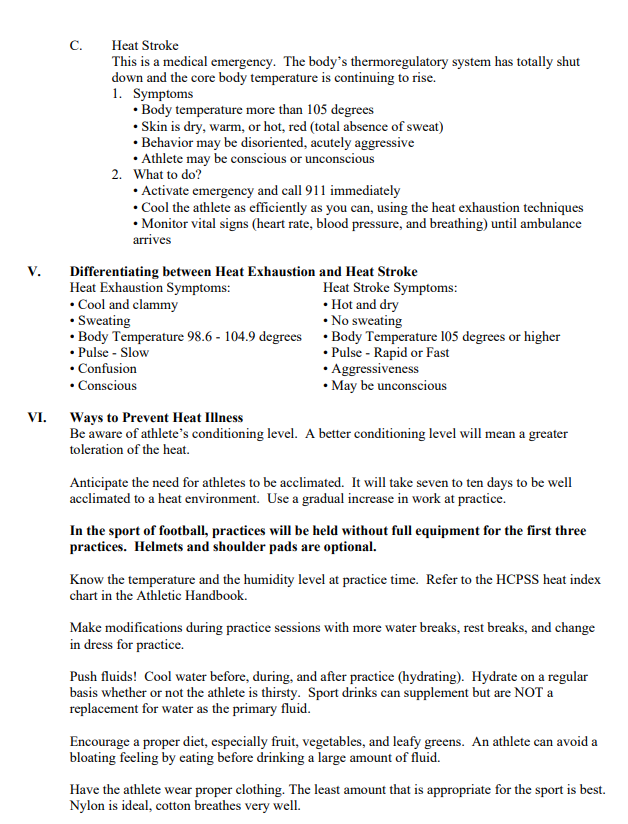 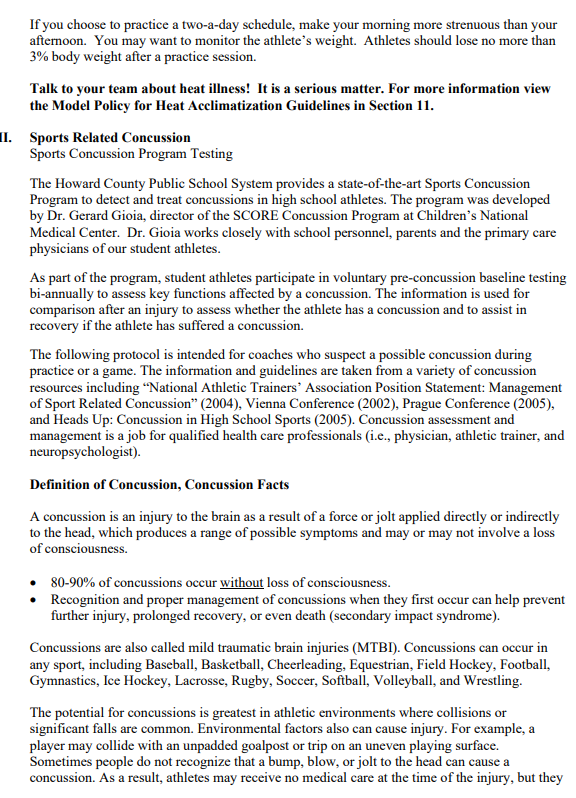 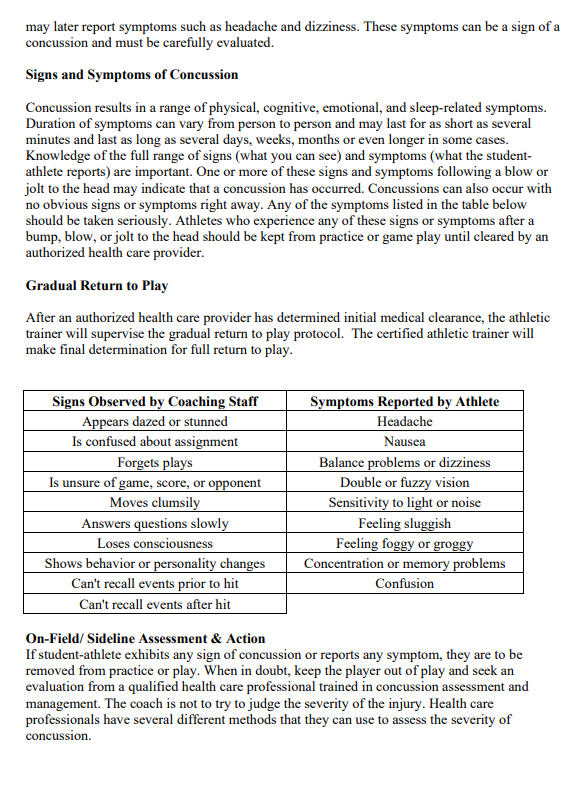 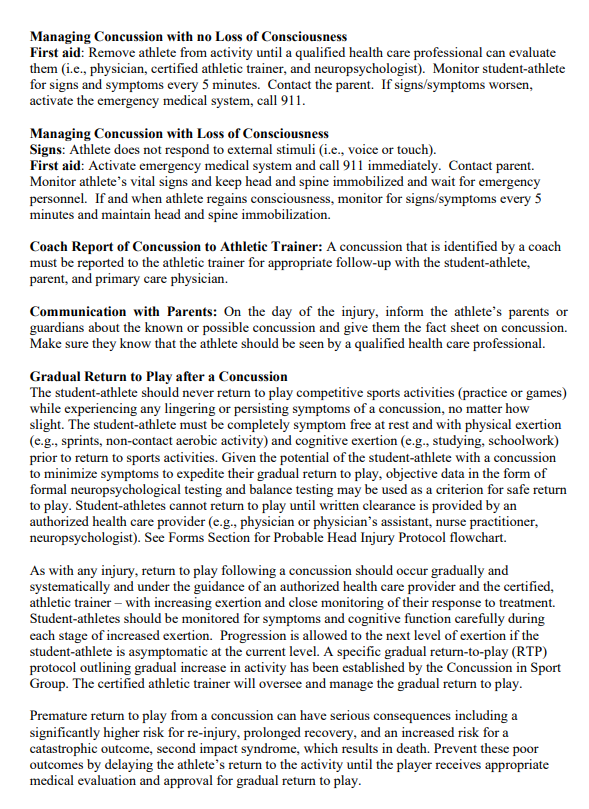 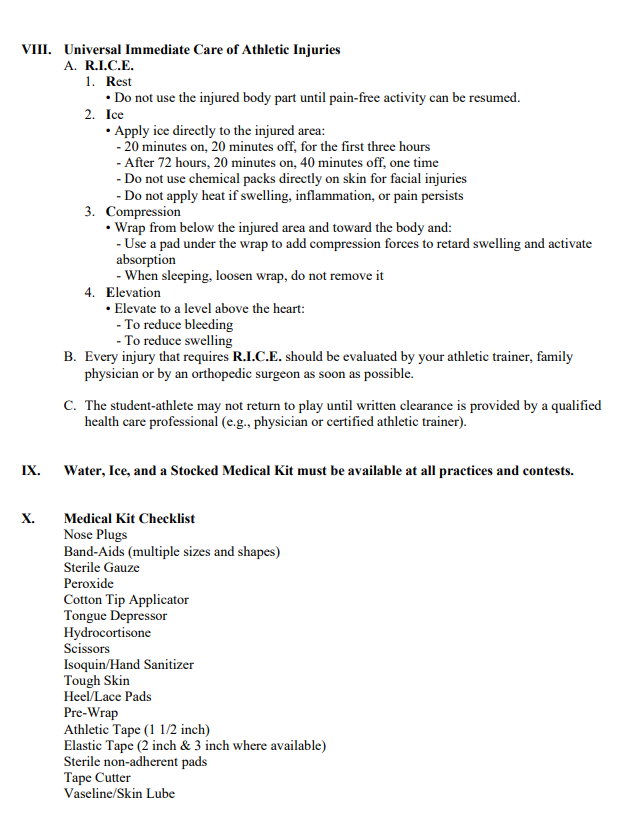 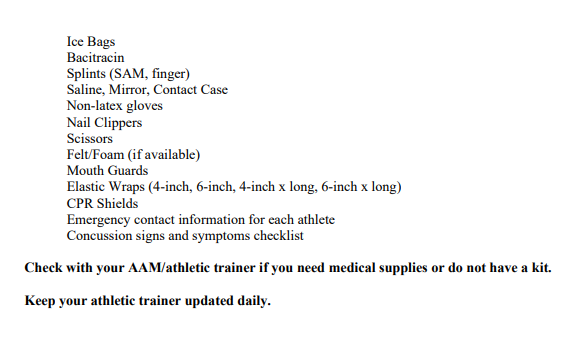 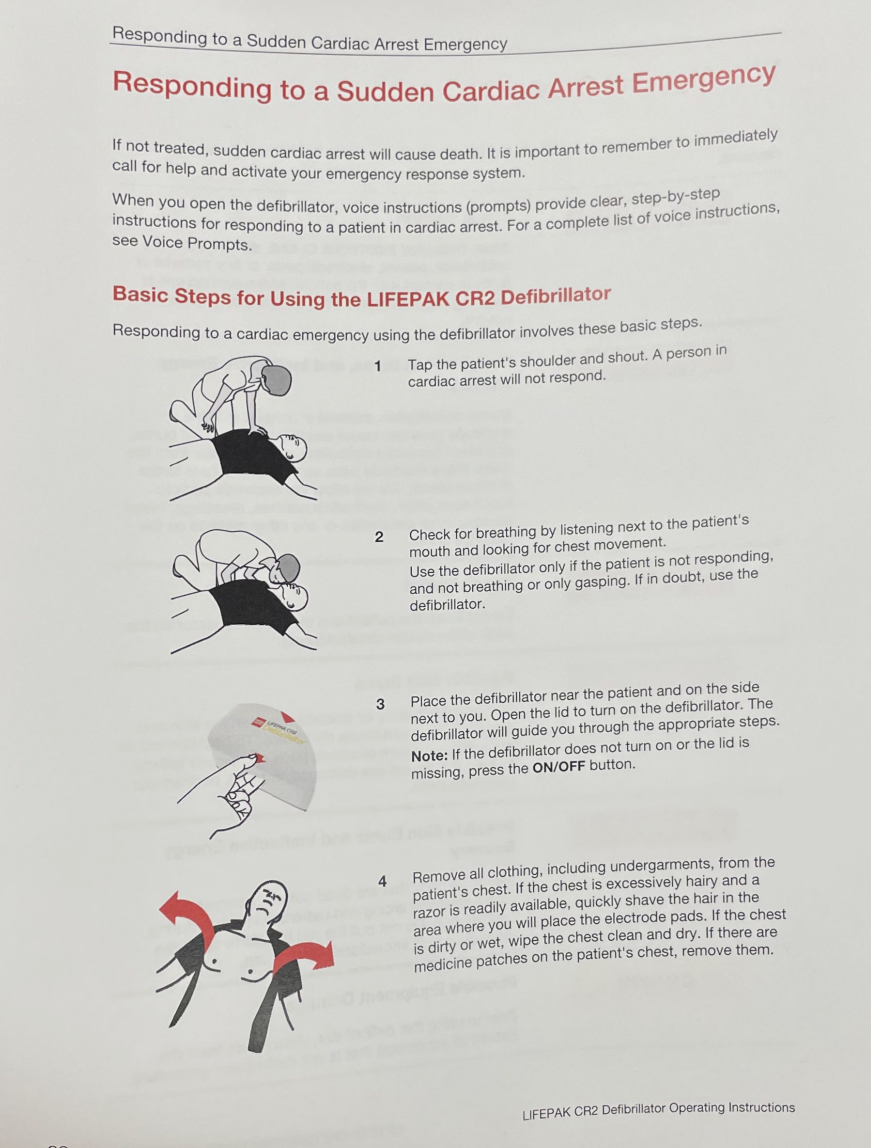 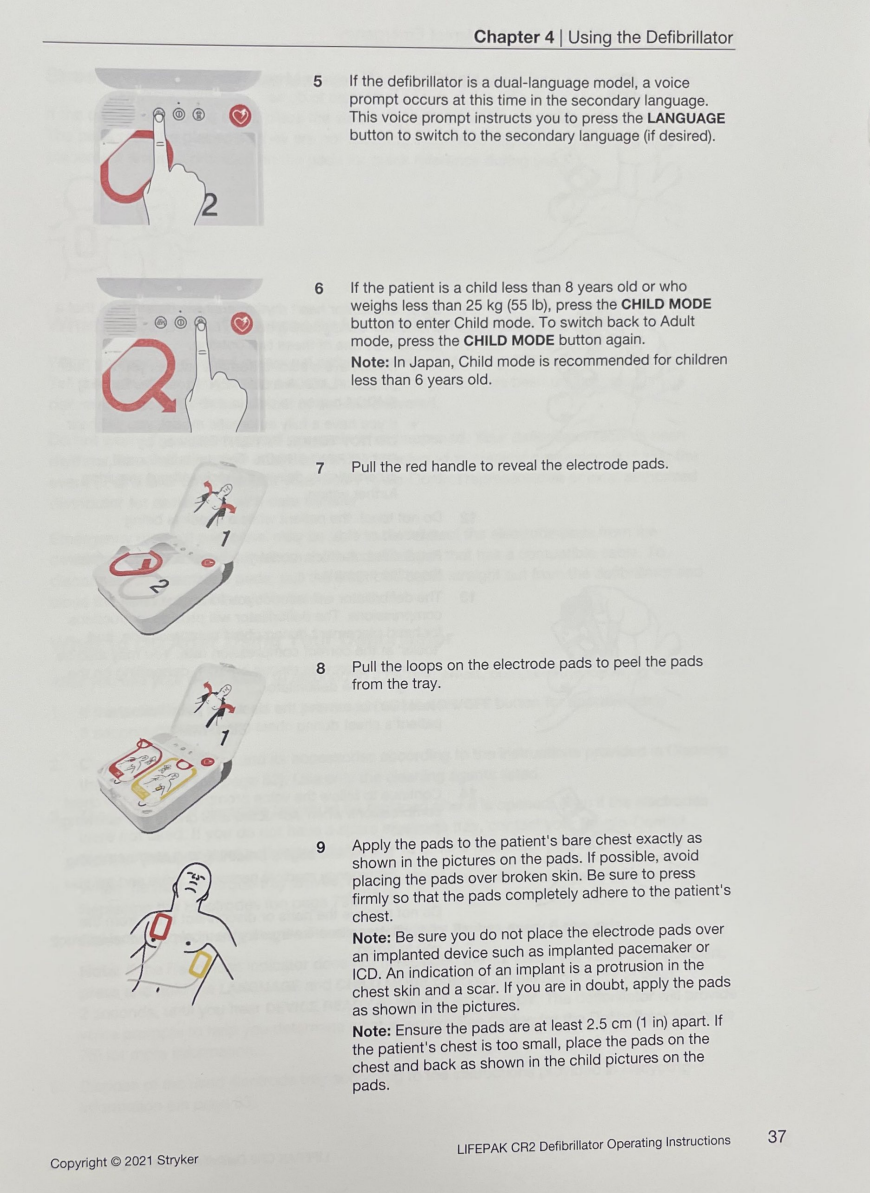 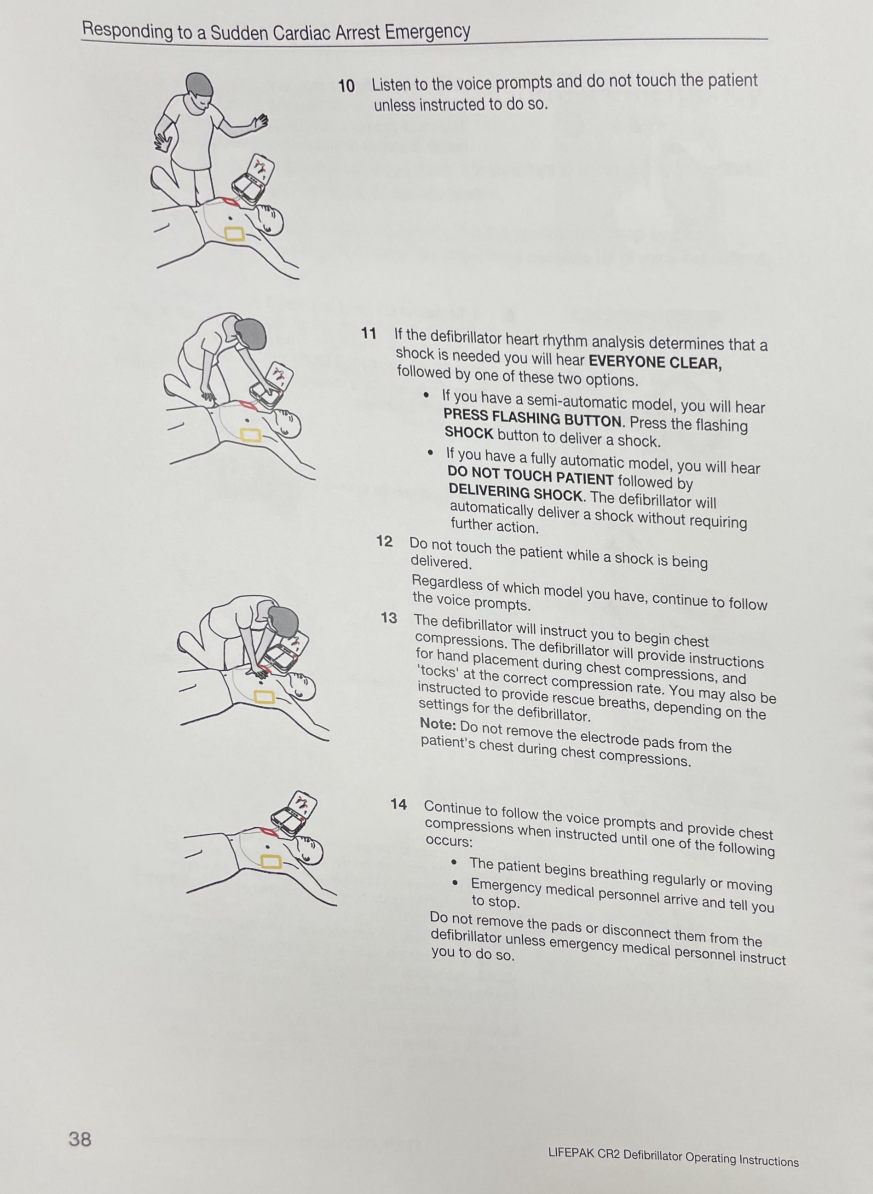 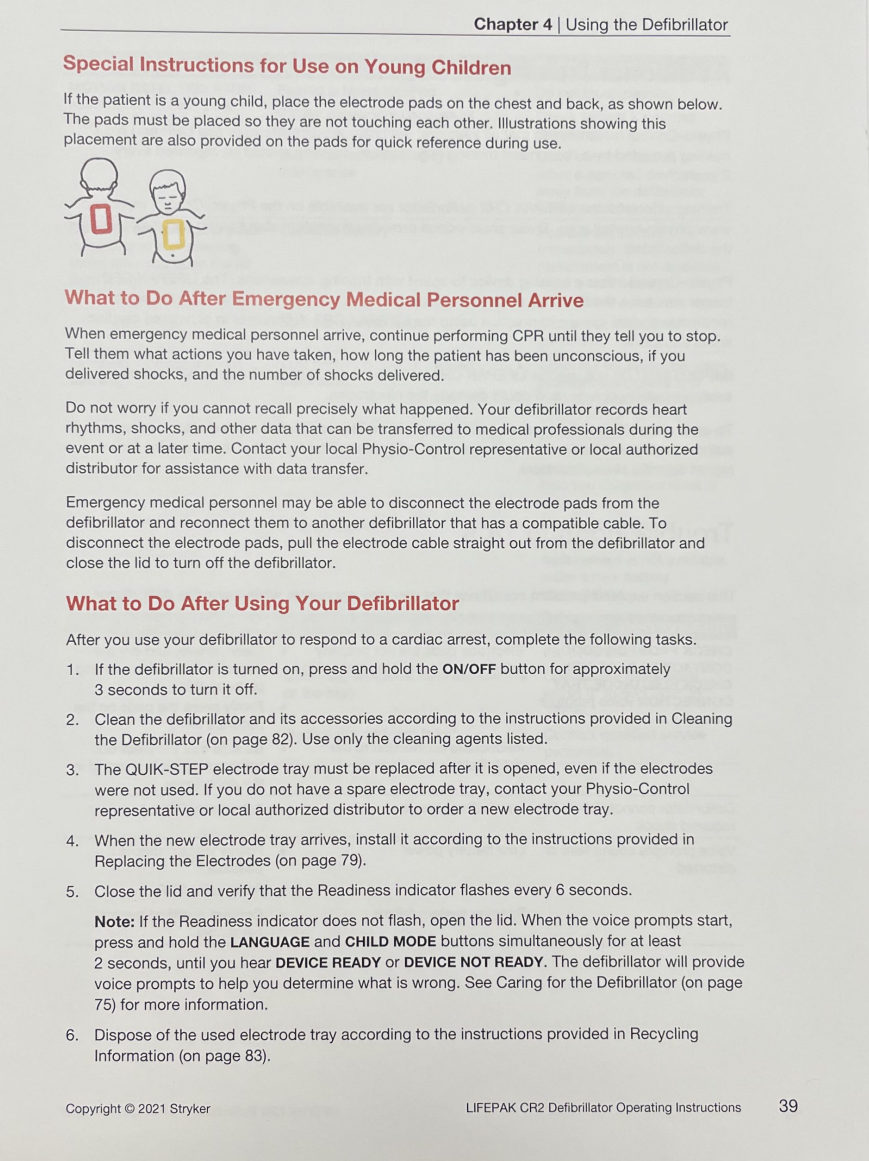 Rehearsal StrategyThe athletic trainer will be responsible for reviewing the EAP annually and rehearsing it prior to each sport season. Coaches at Glenelg High School will be educated on the EAP prior to their first season of coaching during each academic year. The meeting will be a requirement for all coaches, of all levels, of each sport. The meeting will be directed by the athletic trainer and will include a presentation for recent updates along with a hands-on portion. The hands-on portion will run through different scenarios to ensure the coaches understand the EAP. All coaches will be provided the opportunity to ask any and all questions and the athletic trainer will be responsible for ensuring a proper and adequate answer to all questions.All coaches must sign in to prove their attendance, see following page. The documentation of attendance will be stored with the athletic trainer. Documentation of Seasonal Coaches Educational MeetingTopic: EAP Rehearsal	Sign in Sheet	Notes:Approval and Verification Page:This document has been read and revised by the Glenelg High School athletic trainer, team physician and athletic director. Athletic Trainer: ______________________________________		                            Date: ______________Athletic and Activities Manager: _____________________________________		Date:______________Specific Changes MadePage(s) AffectedDateOn Campus OfficesPhone NumberAthletic TrainerTBDNurse410-313-5528Athletic and Activities Manager410-313-5528Main Office410-313-5528Administrative Office410-313-5528School Counselor Office410-313-5528Coach Name (printed)SportHSMSSignature